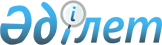 "Қазақстан Республикасы Энергетика министрлігінің Атомдық және энергетикалық қадағалау мен бақылау комитеті" мемлекеттік мекемесінің және оның аумақтық органдарының ережесін бекіту туралы" Қазақстан Республикасы Энергетика министрінің 2014 жылғы 7 қазандағы № 42 бұйрығына өзгерістер мен толықтырулар енгізу туралыҚазақстан Республикасы Энергетика министрінің 2020 жылғы 23 сәуірдегі № 157 бұйрығы
      БҰЙЫРАМЫН:
      1. "Қазақстан Республикасы Энергетика министрлігінің Атомдық және энергетикалық қадағалау мен бақылау комитеті" мемлекеттік мекемесінің және оның аумақтық органдарының ережесін бекіту туралы" Қазақстан Республикасы Энергетика министрінің 2014 жылғы 7 қазандағы № 42 бұйрығына (Нормативтік құқықтық актілерді мемлекеттік тіркеу тізілімінде № 9795 болып тіркелген, 2014 жылғы 20 қазанда "Әділет" ақпараттық-құқықтық жүйесінде жарияланған) мынадай өзгерістер мен толықтырулар енгізілсін:
      көрсетілген бұйрықпен бекітілген "Қазақстан Республикасы Энергетика министрлігінің Атомдық және энергетикалық қадағалау мен бақылау комитеті" мемлекеттік мекемесінің ережесінде:
      14-тармақта: 
      функцияларында:
      мынадай мазмұндағы 2-1) тармақшамен толықтырылсын:
      "2-1) мемлекеттік қызметтер көрсету тәртібін айқындайтын заңға тәуелді нормативтік құқықтық актілерді әзірлейді;";
      22) тармақша мынадай редакцияда жазылсын:
      "22) табиғи монополиялардың тиісті салаларында басшылықты жүзеге асыратын мемлекеттік органға электр энергиясын беру жөнінде қызмет көрсететін табиғи монополия субъектісі қызметінің "Электр энергетикасы туралы" Қазақстан Республикасы Заңының 13-1-бабы 6-тармағының талаптарына сәйкес келмеуі туралы ақпаратты жібереді;";
      мынадай мазмұндағы 26-1) тармақшамен толықтырылсын:
      "26-1) ядролық қондырғылардың, радиациялық көздердің, радиоактивті материалдарды сақтау пункттерінің терроризмге қарсы қорғалуының жай-күйін, ядролық материалдарды, радиоактивті заттарды, радиоактивті қалдықтарды бірыңғай мемлекеттік есепке алу және бақылау жүйелерін бақылауды және қадағалауды жүзеге асырады, өндірістік объектілердің терроризмге қарсы қорғалуы жай-күйінің мониторингін ұйымдастыруға қатысады;";
      37) тармақшасында орыс тіліндегі мәтінге өзгеріс енгізілді, мемлекеттік тілдегі мәтін өзгермейді;
      мынадай мазмұндағы 41-1) тармақшамен толықтырылсын:
      "41-1) құзыреті шегінде стандарттау жөніндегі құжаттардың жобаларын қарауды, сондай-ақ стандарттау саласындағы уәкілетті органға енгізу үшін ұлттық, мемлекетаралық стандарттарды, ұлттық техникалық-экономикалық ақпарат сыныптауыштарын және стандарттау жөніндегі ұсынымдарды әзірлеу, оларға өзгерістер енгізу, қайта қарау және күшін жою жөнінде ұсыныстар дайындауды жүзеге асырады;";
      47) тармақша мынадай редакцияда жазылсын:
      "47) ядролық, радиациялық және ядролық физикалық қауіпсіздік сараптамасын жүзеге асыратын аккредиттелген ұйымдар тізілімін Қазақстан Республикасы Энергетика министрлігінің интернет-ресурсында орналастырады;";
      54) тармақша мынадай редакцияда жазылсын:
      "54) радиациялық қауiпсiздiктi бағалауды жүзеге асырады;";
      мынадай мазмұндағы 54-1) тармақшамен толықтырылсын:
      "54-1) радиациялық қауiпсiздiктi бағалау нәтижелерiн талдайды және бекiтедi;";
      мынадай мазмұндағы 70) тармақшаның реттік саны: "70) атом станциясының әкімшілігі бекіткен жөндеу мерзімдерін ауыстыруды және атом станциясының жүйелерін, жабдығын және құбырларын пайдалану бойынша жұмыс көлемдерін азайтуды келіседі;" 71) деген реттік санмен ауыстырылсын;
      71) тармақшаның реттік саны 72) деген реттік санмен ауыстырылсын;
      97) тармақша алып тасталсын.
      19-тармақта: 
      Төрағаның өкілеттіктерінде:
      13) тармақша мынадай редакцияда жазылсын:
      "13) Комитеттің құзыреті шегінде мемлекеттік қызметтер көрсету тәртібін айқындайтын заңға тәуелді нормативтік құқықтық актілерді әзірлеуді ұйымдастырады;".
      2. Қазақстан Республикасы Энергетика министрлігінің Атомдық және энергетикалық қадағалау мен бақылау комитеті Қазақстан Республикасының заңнамасында белгіленген тәртіппен:
      1) осы бұйрыққа қол қойылған күннен бастап күнтізбелік он күн ішінде оны ресми жариялау және Қазақстан Республикасы нормативтік құқықтық актілерінің эталондық бақылау банкіне енгізу үшін "Қазақстан Республикасының Заңнама және құқықтық ақпарат институты" шаруашылық жүргізу құқығындағы республикалық мемлекеттік кәсіпорнына жолдауды;
      2) осы бұйрыққа қол қойылған күннен бастап бір ай мерзімде бұйрықтың көшірмесін қоса бере отырып, Нұр-Сұлтан қаласының Әділет департаментіне хабарлауды;
      3) осы бұйрық ресми жарияланғаннан кейін оны Қазақстан Республикасы Энергетика министрлігінің және Қазақстан Республикасы Энергетика министрлігі Атомдық және энергетикалық қадағалау мен бақылау комитетінің интернет-ресурстарында орналастыруды қамтамасыз етсін.
      3. Осы бұйрық алғашқы ресми жарияланған күнінен бастап қолданысқа енгізіледі.
					© 2012. Қазақстан Республикасы Әділет министрлігінің «Қазақстан Республикасының Заңнама және құқықтық ақпарат институты» ШЖҚ РМК
				
      Қазақстан Республикасының
Энергетика министрі 

Н. Ноғаев
